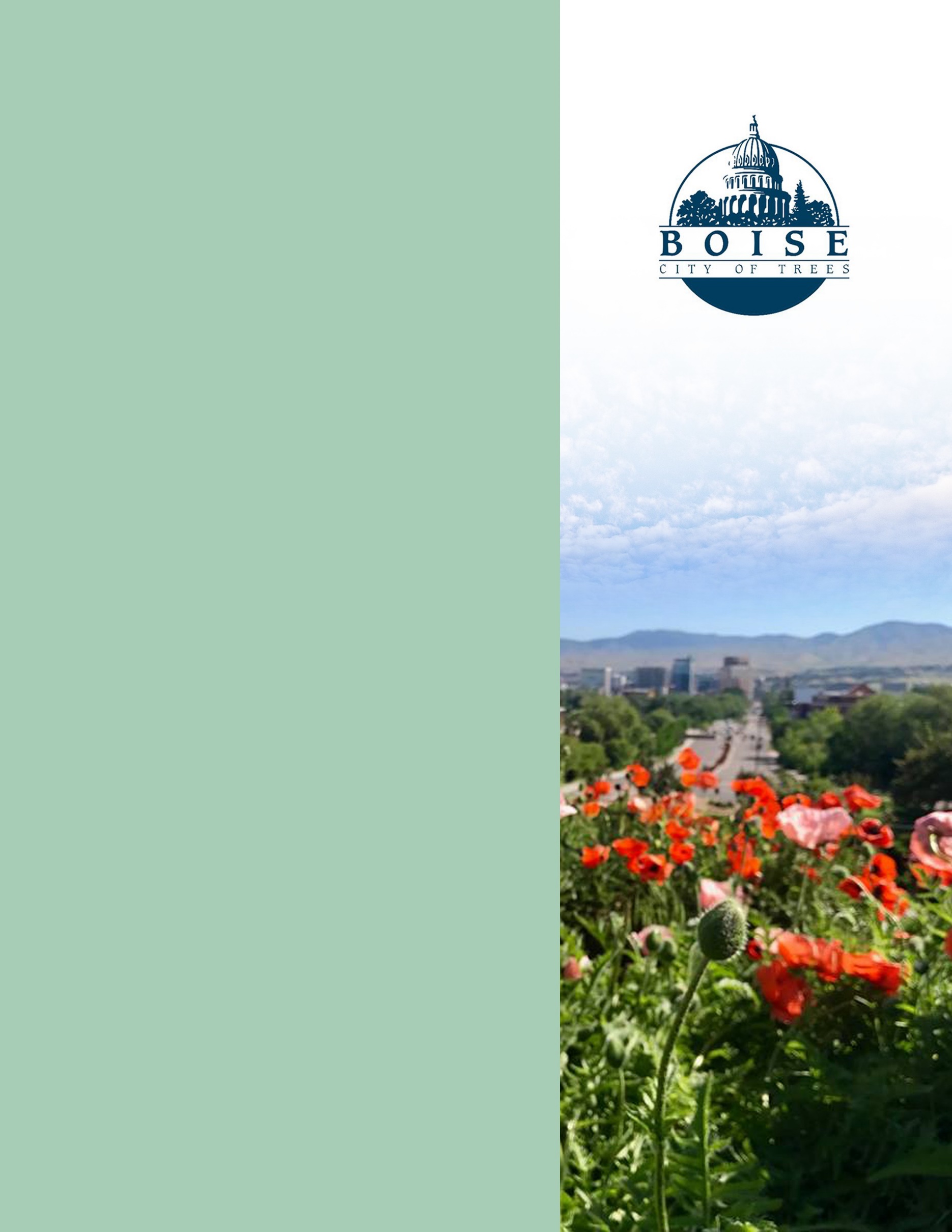 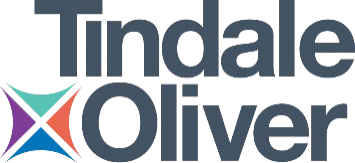 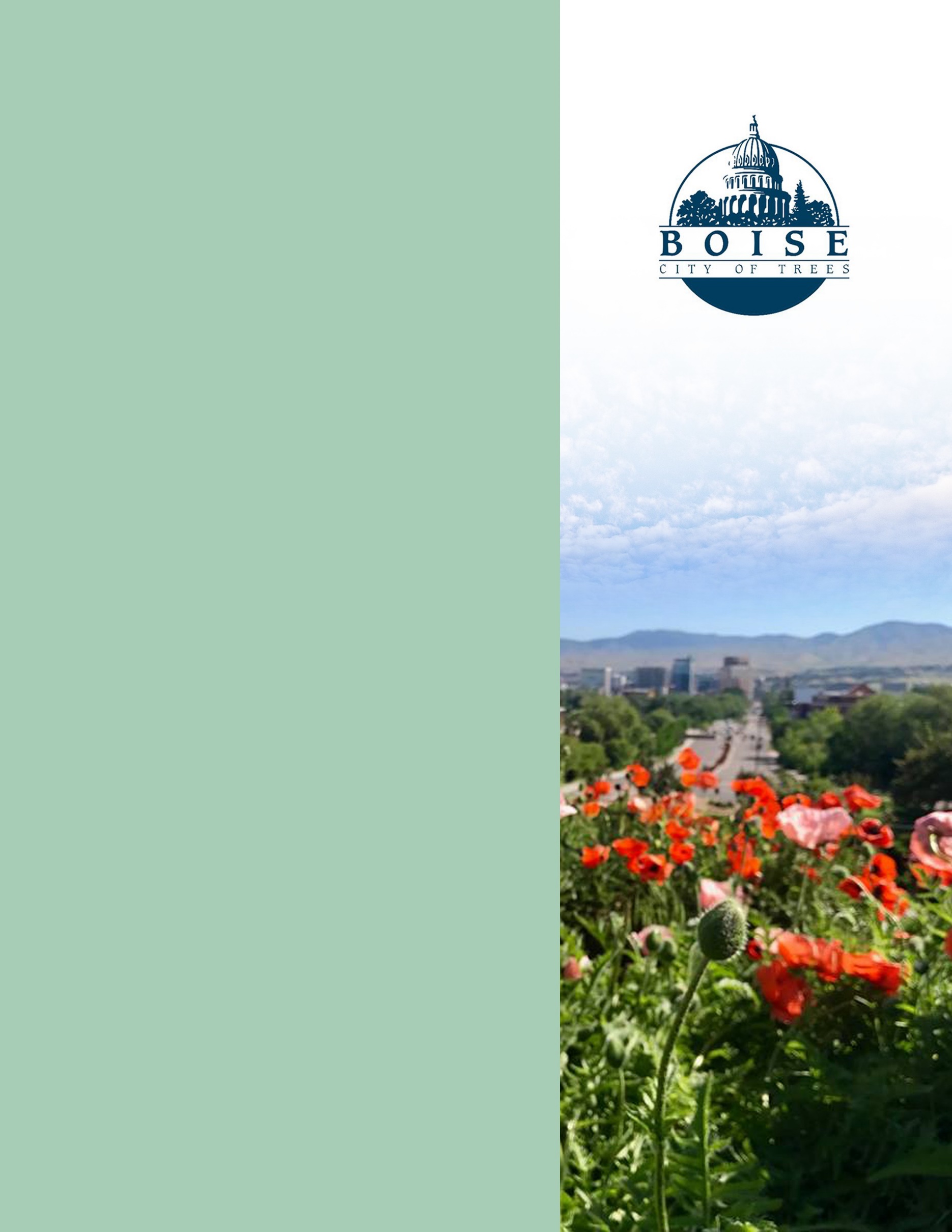 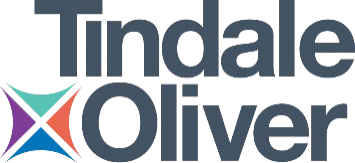 City of Boise ADA AssessmentAppendix A –Senior Citizen Center1/8/2021Report #TO20-B013Prepared by:PHOTOGRAPH(S) OF THIS LOCATION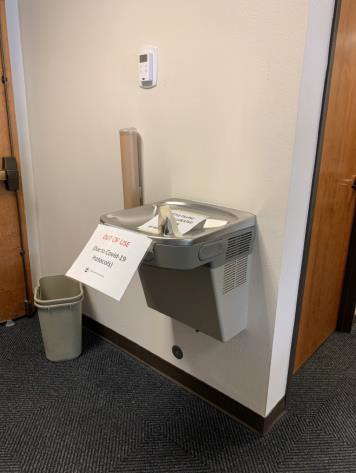 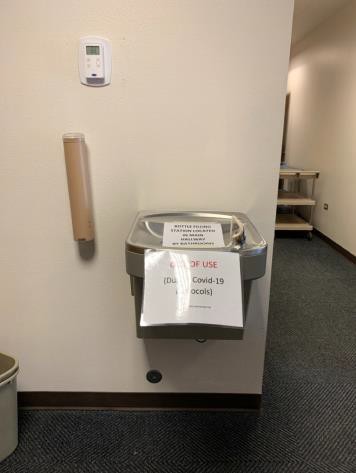 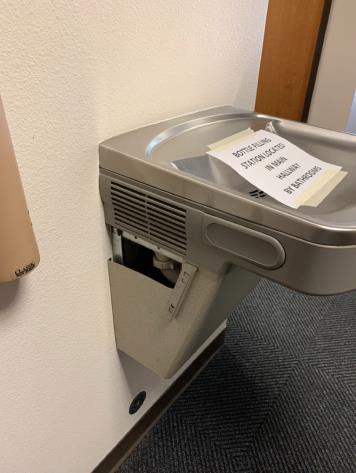 PHOTOGRAPH(S) OF THIS LOCATION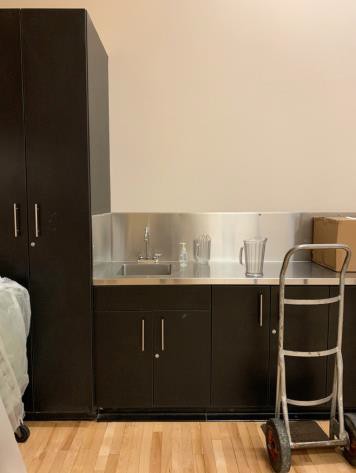 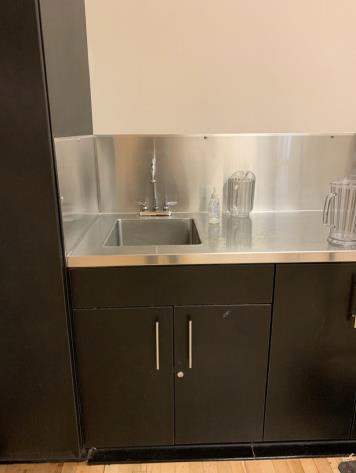 PHOTOGRAPH(S) OF THIS LOCATION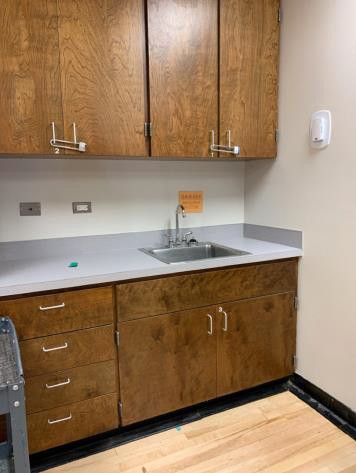 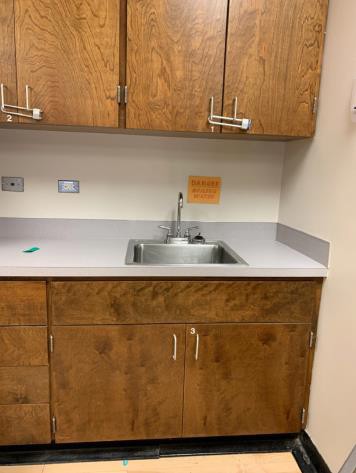 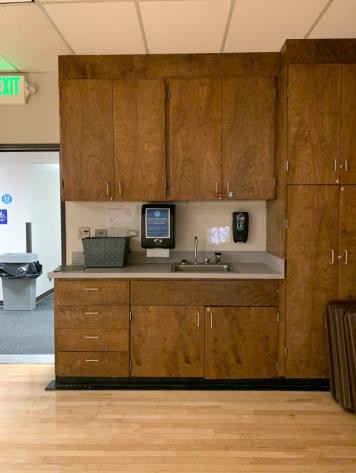 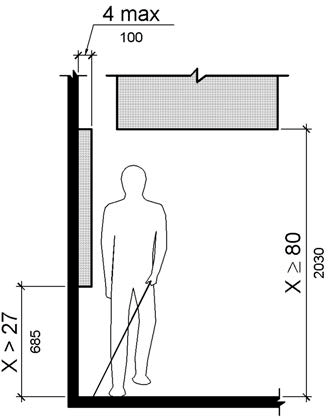 PHOTOGRAPH(S) OF THIS LOCATION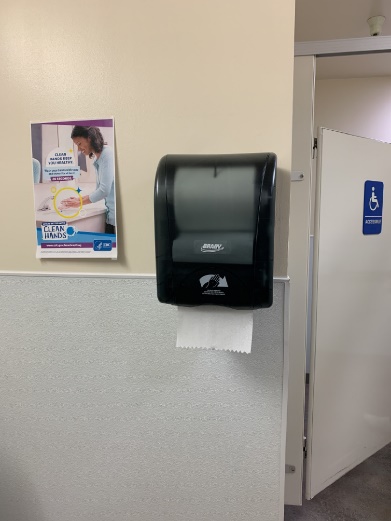 PHOTOGRAPH(S) OF THIS LOCATION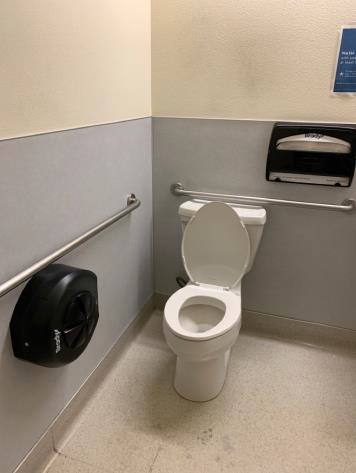 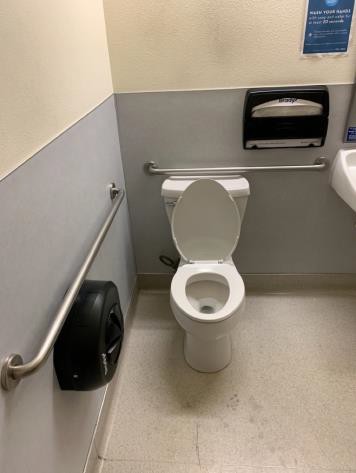 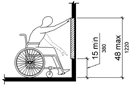 PHOTOGRAPH(S) OF THIS LOCATION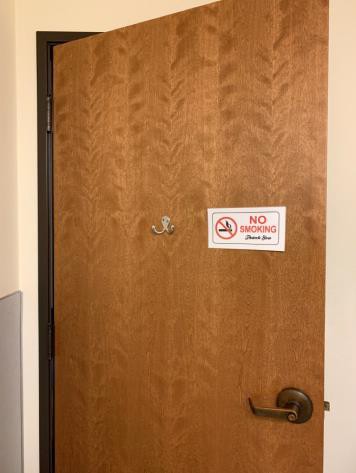 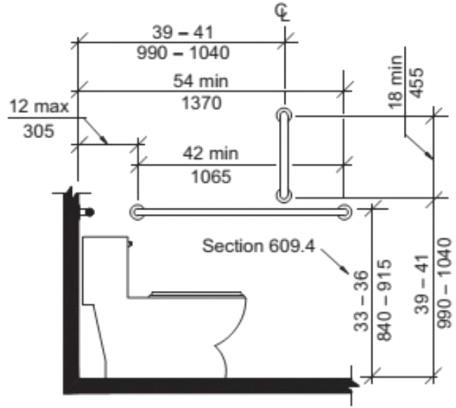 PHOTOGRAPH(S) OF THIS LOCATIONPHOTOGRAPH(S) OF THIS LOCATION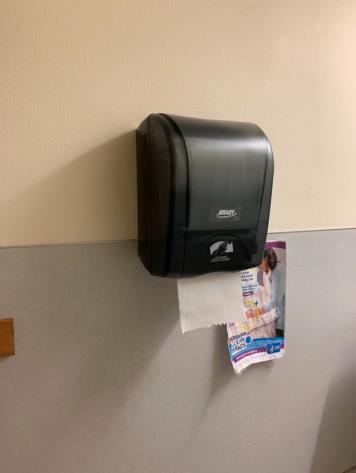 PHOTOGRAPH(S) OF THIS LOCATION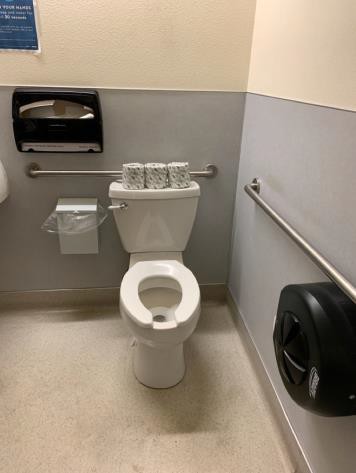 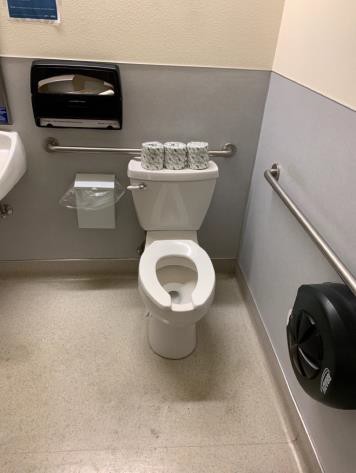 PHOTOGRAPH(S) OF THIS LOCATION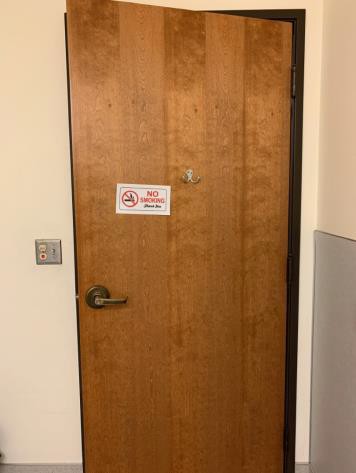 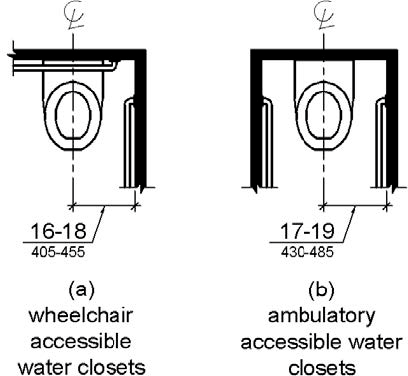 PHOTOGRAPH(S) OF THIS LOCATIONPHOTOGRAPH(S) OF THIS LOCATIONPHOTOGRAPH(S) OF THIS LOCATION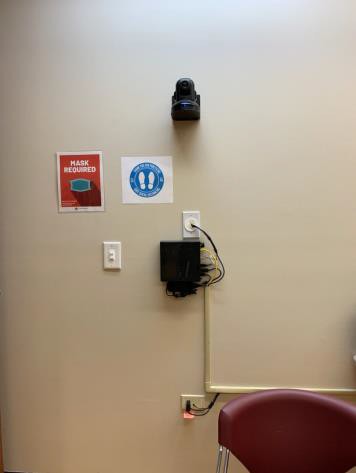 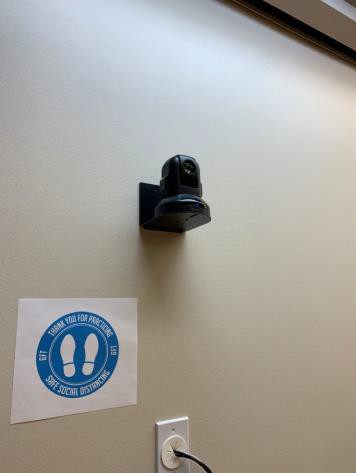 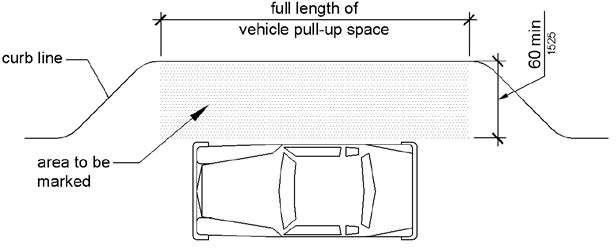 PHOTOGRAPH(S) OF THIS LOCATION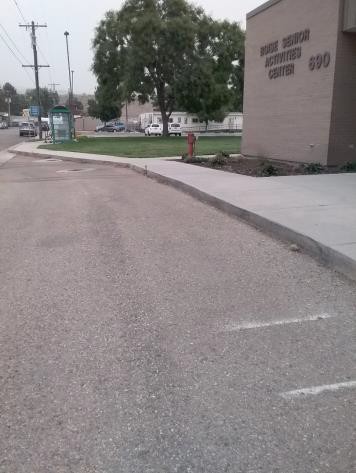 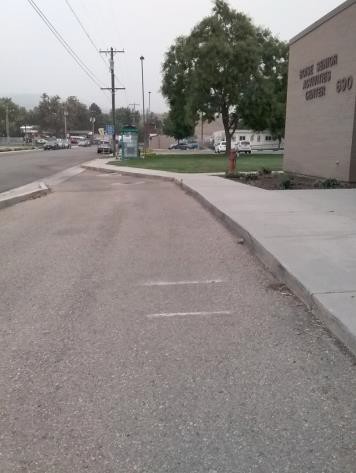 PHOTOGRAPH(S) OF THIS LOCATION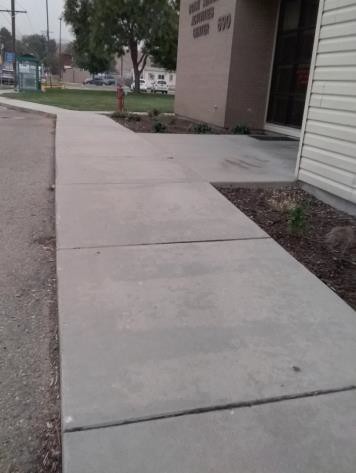 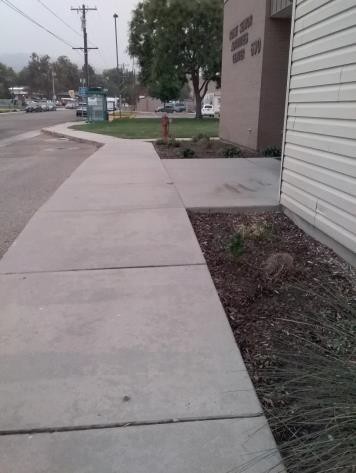 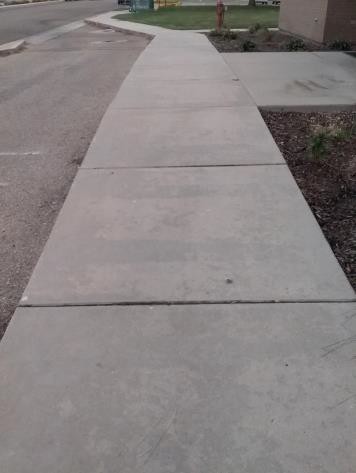 PHOTOGRAPH(S) OF THIS LOCATION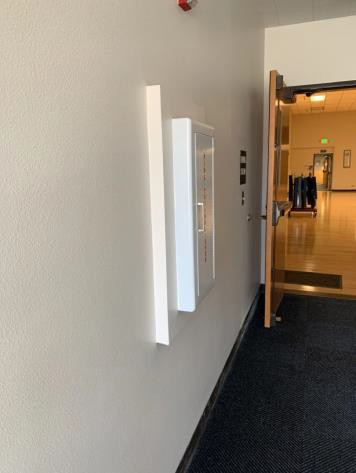 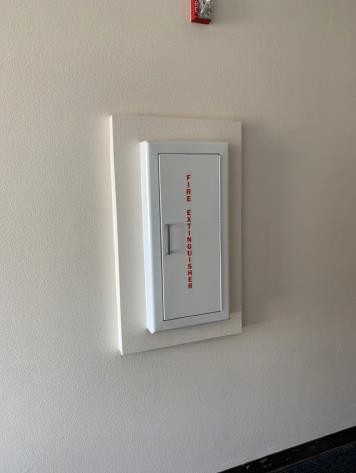 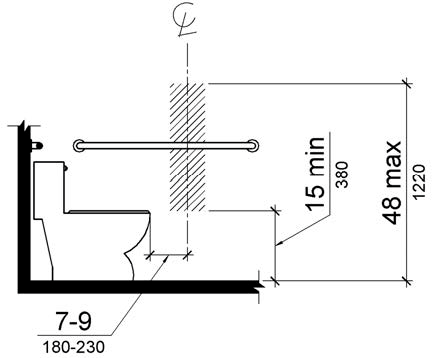 PHOTOGRAPH(S) OF THIS LOCATION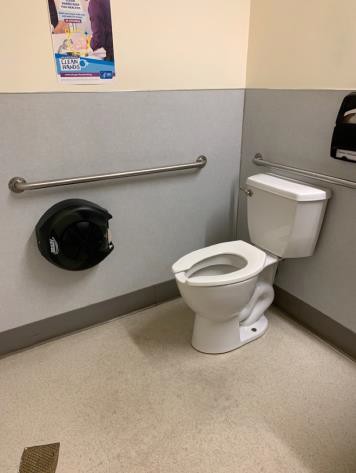 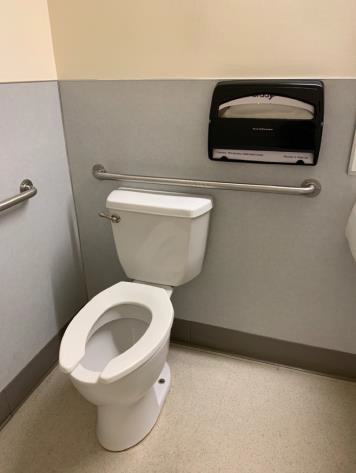 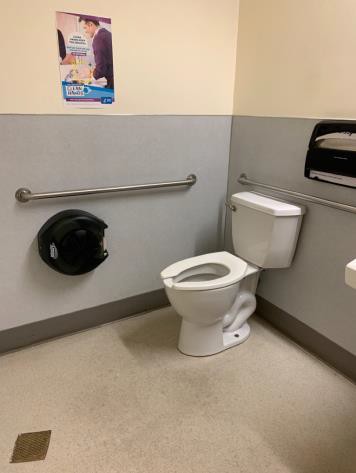 PHOTOGRAPH(S) OF THIS LOCATION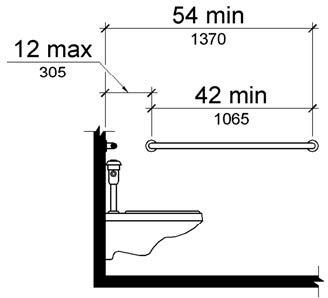 PHOTOGRAPH(S) OF THIS LOCATIONPHOTOGRAPH(S) OF THIS LOCATIONPHOTOGRAPH(S) OF THIS LOCATIONPHOTOGRAPH(S) OF THIS LOCATIONPHOTOGRAPH(S) OF THIS LOCATION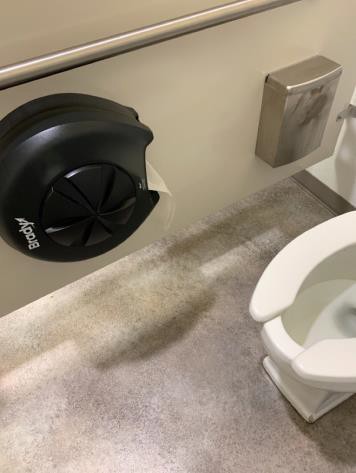 PHOTOGRAPH(S) OF THIS LOCATION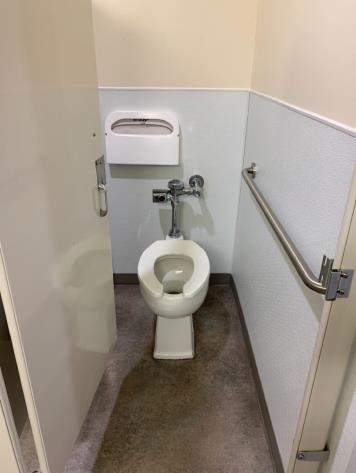 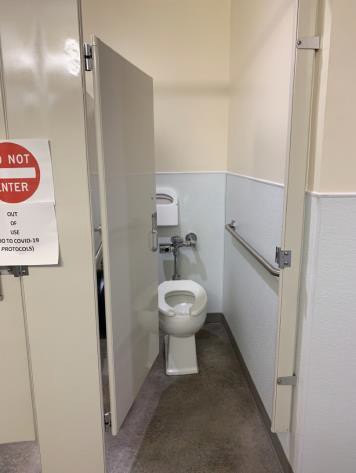 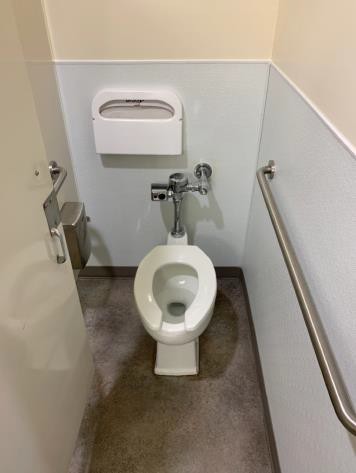 PHOTOGRAPH(S) OF THIS LOCATIONPHOTOGRAPH(S) OF THIS LOCATION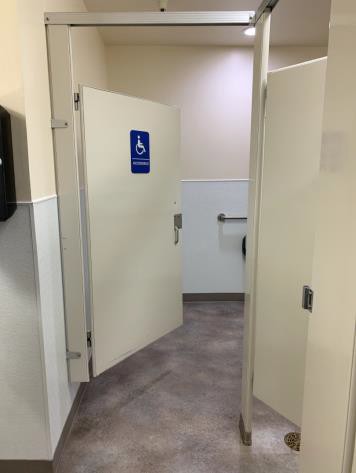 PHOTOGRAPH(S) OF THIS LOCATION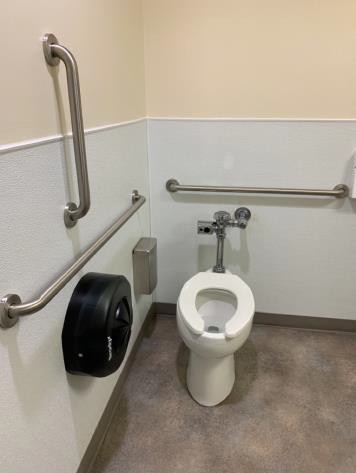 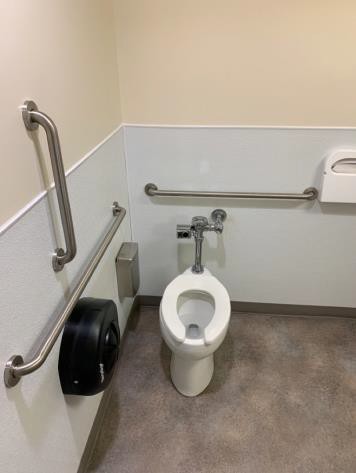 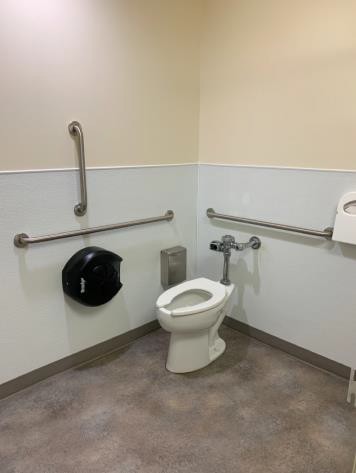 PHOTOGRAPH(S) OF THIS LOCATION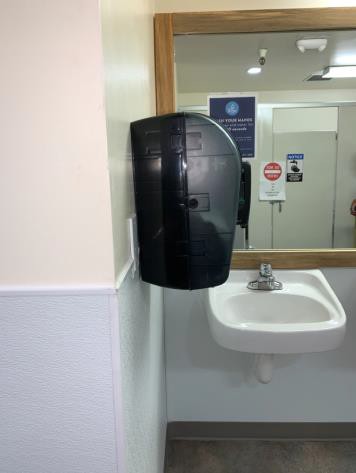 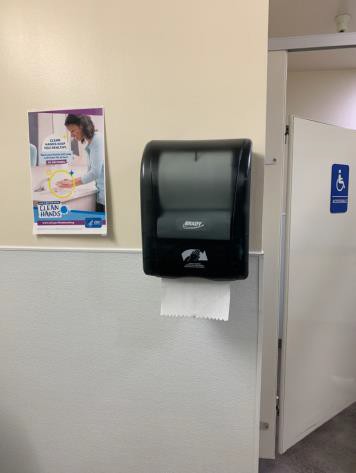 PHOTOGRAPH(S) OF THIS LOCATION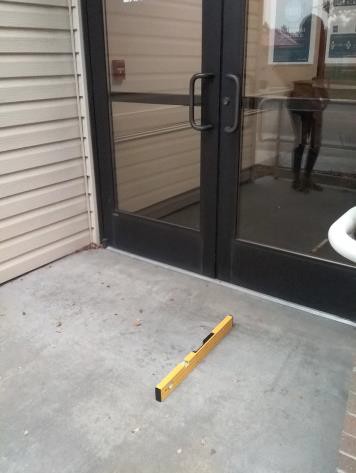 PHOTOGRAPH(S) OF THIS LOCATION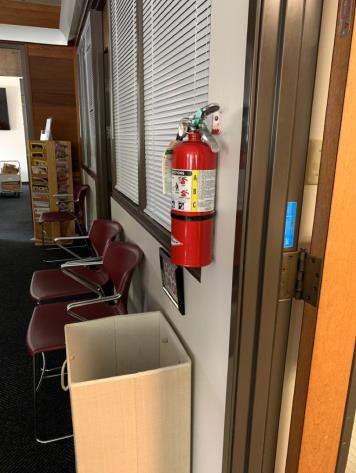 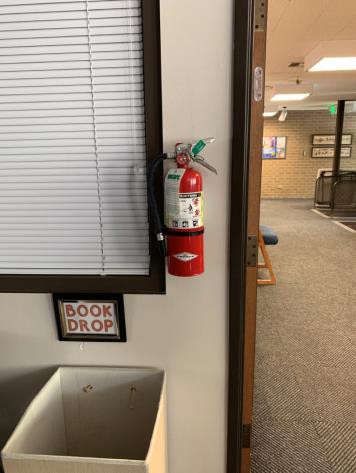 PHOTOGRAPH(S) OF THIS LOCATION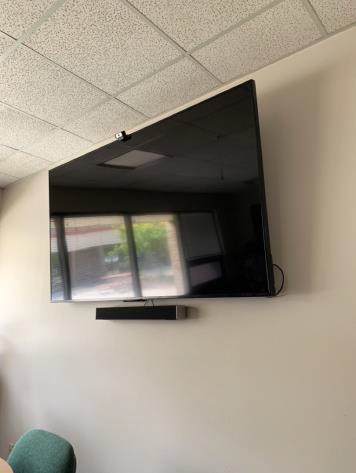 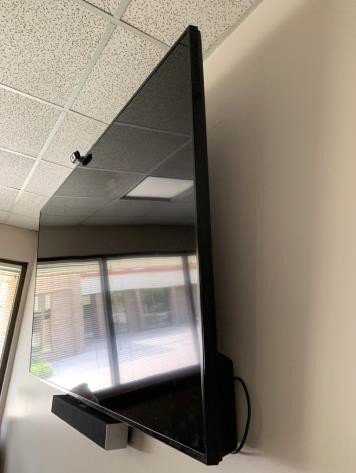 PHOTOGRAPH(S) OF THIS LOCATION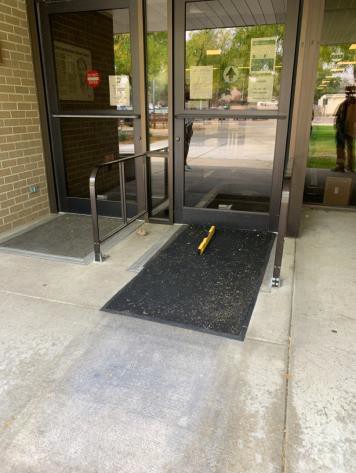 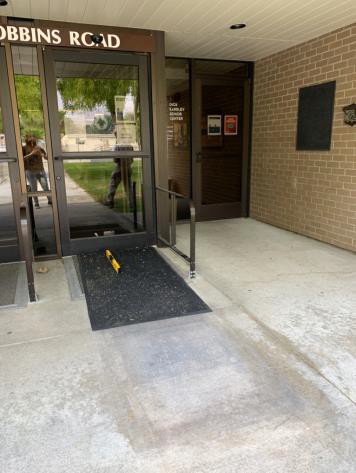 PHOTOGRAPH(S) OF THIS LOCATION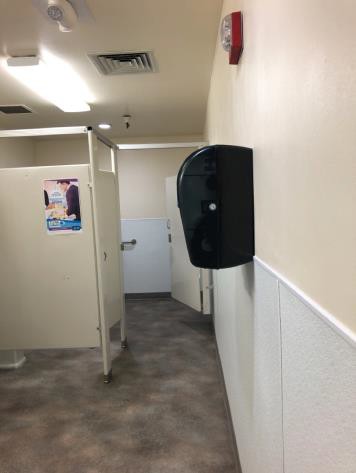 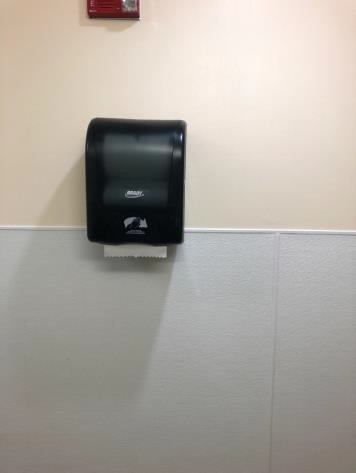 PHOTOGRAPH(S) OF THIS LOCATION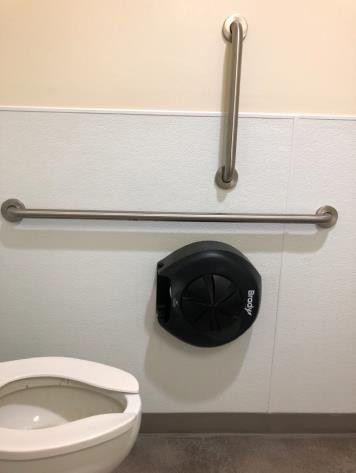 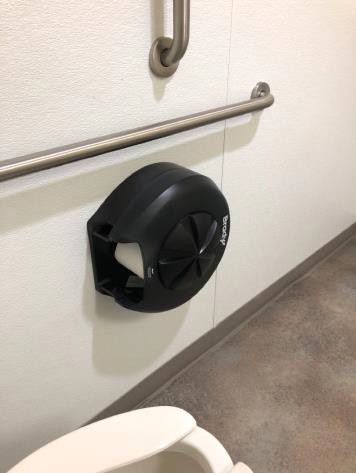 PHOTOGRAPH(S) OF THIS LOCATION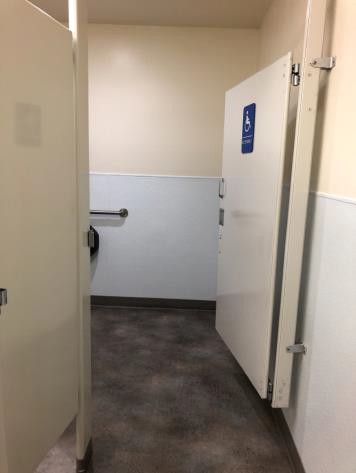 PHOTOGRAPH(S) OF THIS LOCATION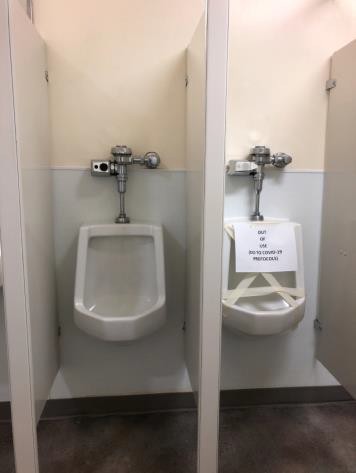 PHOTOGRAPH(S) OF THIS LOCATION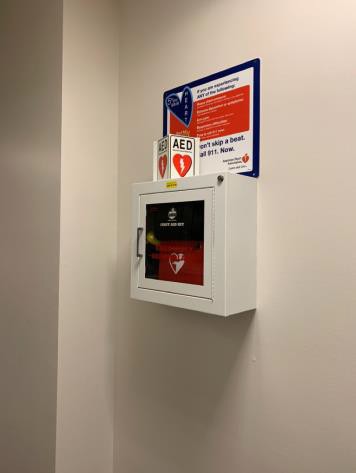 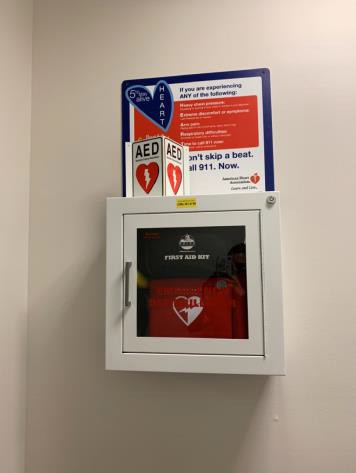 PHOTOGRAPH(S) OF THIS LOCATION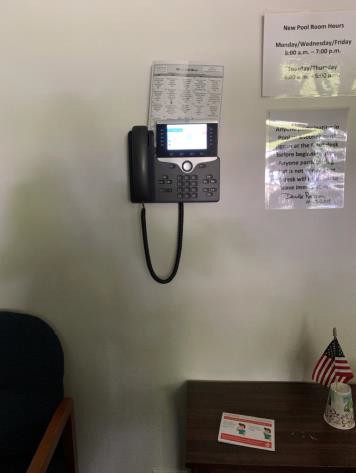 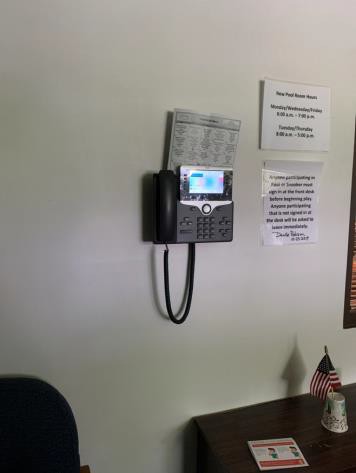 PHOTOGRAPH(S) OF THIS LOCATION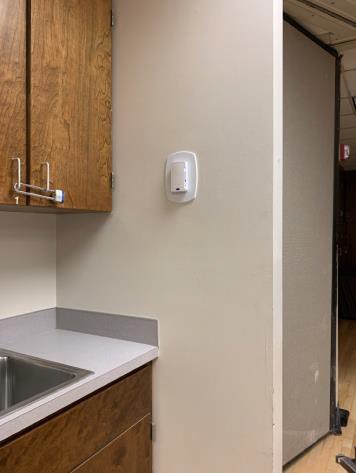 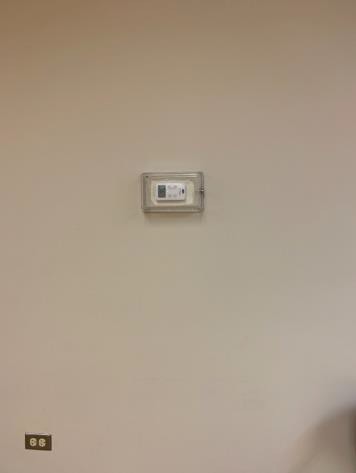 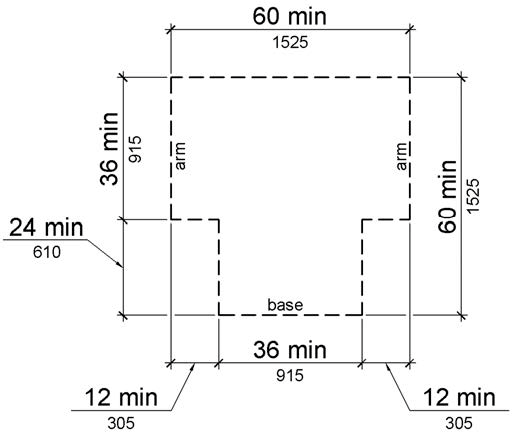 PHOTOGRAPH(S) OF THIS LOCATION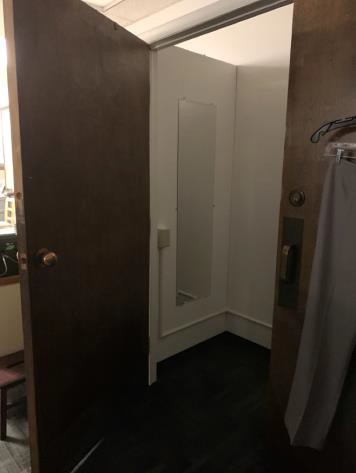 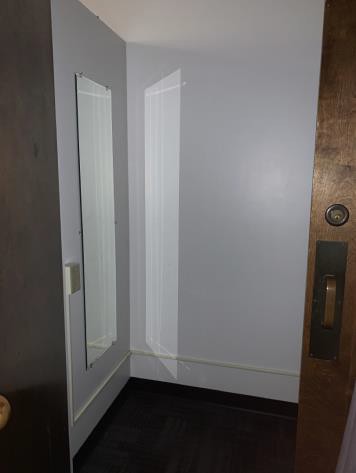 PHOTOGRAPH(S) OF THIS LOCATION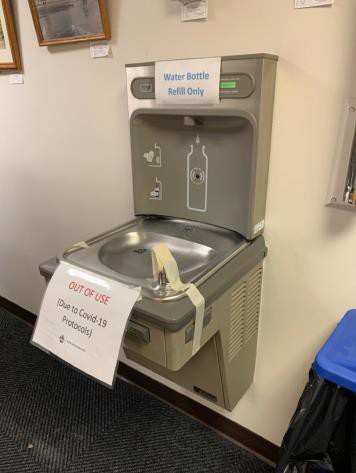 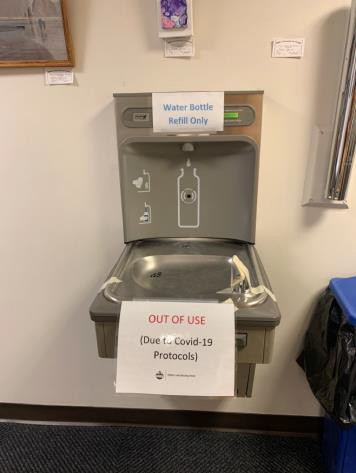 PHOTOGRAPH(S) OF THIS LOCATION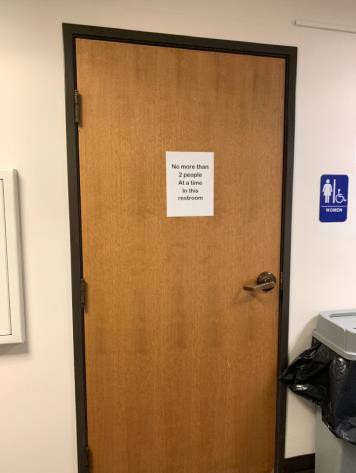 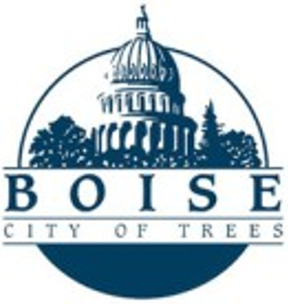 ID:2846Facility:Senior Citizen CenterLocation: A Room/Cafeteria (Meals on Wheels)Schedule: 2022Estimated Cost: $1,000.00Priority Score 6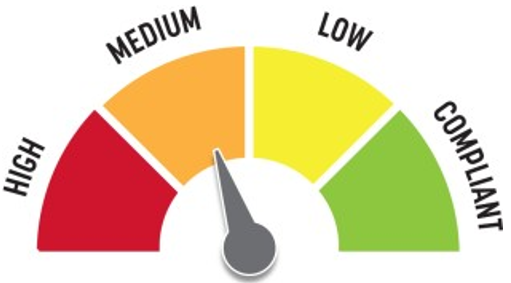 Quick Fix: NoBuilt before ADA: YesVIOLATIONS2010 ADA Standards for Accessible Design Codes: §211.2, §602.4There is only one drinking fountain provided and the spout is 38.5" above the floor.RECOMMENDATIONSInstall an additional drinking fountain at a maximum spout height of 36" above the floor.ID:2847Facility:Senior Citizen CenterLocation: A Room/Cafeteria (Meals on Wheels)Schedule: 2023Estimated Cost: $2,000.00Priority Score 8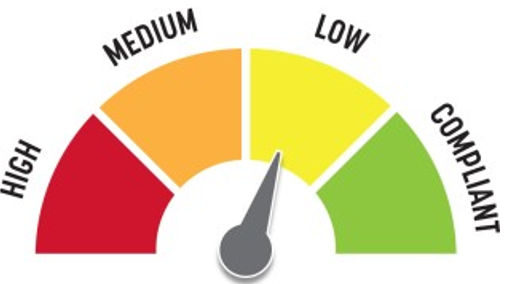 Quick Fix: NoBuilt before ADA: YesVIOLATIONS2010 ADA Standards for Accessible Design Codes: §306.3.3, §902.3The dining and work surface counter height exceeds the maximum height of 34" above the floor. There is no knee clearance underneath the sink.RECOMMENDATIONSA 30" portion of the dining and work surface must be no higher than 34” above the floor. Lower the sink to the maximum height of 34" above the floor.Provide knee clearance underneath the counter at the sink that is a minimum of 11" deep at 9" above the floor and 8" deep at 27" above the floor.ID:3Facility:Senior Citizen CenterLocation: A Room/Cafeteria (Meals on Wheels)Schedule: 2023Estimated Cost: $2,000.00Priority Score 8Quick Fix: NoBuilt before ADA: YesVIOLATIONS2010 ADA Standards for Accessible Design Codes: §306.3.3, §902.3, §606.3The sink is 37" above the floor. The dining surface counter height is at 37" above the floor, exceeding the maximum height.The dining surface counter height is at 37" above the floor, exceeding the maximum height.RECOMMENDATIONSLower the sink to the maximum height of 34" above the floor. A 30" portion of the dining and work surface must be no higher than 34” above the floor.Provide knee clearance underneath the counter at the sink that is a minimum of 11" deep at 9" above the floor and 8" deep at 27" above the floor.ID:2834Facility:Senior Citizen CenterLocation: A Room/Cafeteria Men’s Restroom (Meals on Wheels)Schedule: 2021Estimated Cost: $100.00Priority Score 5Quick Fix: YesBuilt before ADA: YesVIOLATIONS2010 ADA Standards for Accessible Design Codes: §307.2The paper towel dispenser protrudes 8.25" into the circulation space at 48" above the floor.RECOMMENDATIONSRecess the paper towel dispenser so it protrudes a maximum of 4", lower it so the bottom edge is 27" maximum above the floor, or place a cane detectable object beneath it.ID:2838Facility:Senior Citizen CenterLocation: A Room/Cafeteria Men’s Restroom (Meals on Wheels)Schedule: 2021Estimated Cost: $100.00Priority Score 5Quick Fix: YesBuilt before ADA: YesVIOLATIONS2010 ADA Standards for Accessible Design Codes: §609.3The space between the grab bar and the toilet seat cover dispenser is 4".RECOMMENDATIONSRelocate the toilet seat cover dispenser to a location that is at least a distance of 12" or greater away from the grab bar.Ensure that the dispenser is at a maximum height of 48" above the floor.ID:6Facility:Senior Citizen CenterLocation: A Room/Cafeteria Men’s Restroom (Meals on Wheels)Schedule: 2021Estimated Cost: $100.00Priority Score 8Quick Fix: YesBuilt before ADA: YesVIOLATIONS2010 ADA Standards for Accessible Design Codes: §308.2.1The hook is outside of the unobstructed forward reach range at 49" above the floor.RECOMMENDATIONSLower the hook by 11" to meet the accessible reach range of 48" maximum above the floor.ID:4475Facility:Senior Citizen CenterLocation: A Room/Cafeteria Men’s Restroom (Meals on Wheels)Schedule: 2022Estimated Cost: $1,000.00Priority Score 5Quick Fix: NoBuilt before ADA: YesVIOLATIONS2010 ADA Standards for Accessible Design Codes: ICC A117.1 §604.5.1The accessible water closet does not have a vertical grab bar.RECOMMENDATIONSInstall an 18" long (minimum) vertical grab bar on the side wall. The grab bar shall be mounted with the bottom located at 39" minimum and 41" maximum above the floor. The centerline of the vertical grab barID:2840Facility:Senior Citizen CenterLocation: A Room/Cafeteria Women’s Restroom (Meals on Wheels)Schedule: 2021Estimated Cost: $100.00Priority Score 5Quick Fix: YesBuilt before ADA: YesVIOLATIONS2010 ADA Standards for Accessible Design Codes: §307.2The paper towel dispenser protrudes 8" into the circulation space at 48" above the floor.RECOMMENDATIONSRecess the paper towel dispenser so it protrudes a maximum of 4", lower it so the bottom edge is 27" maximum above the floor, or place a cane detectable object beneath it.ID:2844Facility:Senior Citizen CenterLocation: A Room/Cafeteria Women’s Restroom (Meals on Wheels)Schedule: 2021Estimated Cost: $100.00Priority Score 5Quick Fix: YesBuilt before ADA: YesVIOLATIONS2010 ADA Standards for Accessible Design Codes: §609.3The space between the grab bar and the toilet seat cover dispenser is 4".RECOMMENDATIONSRelocate the toilet seat cover to a location that is at least a distance of 12" or greater away from the grab bar.ID:10Facility:Senior Citizen CenterLocation: A Room/Cafeteria Women’s Restroom (Meals on Wheels)Schedule: 2021Estimated Cost: $100.00Priority Score 8Quick Fix: YesBuilt before ADA: YesVIOLATIONS2010 ADA Standards for Accessible Design Codes: §308.2.1The hook is outside of the unobstructed forward reach range at 59" above the floor.RECOMMENDATIONSLower the hook by 11" to meet the accessible reach range of 48" maximum above the floor.ID:2841Facility:Senior Citizen CenterLocation: A Room/Cafeteria Women’s Restroom (Meals on Wheels)Schedule: 2022Estimated Cost: $1,000.00Priority Score 5Quick Fix: NoBuilt before ADA: YesVIOLATIONS2010 ADA Standards for Accessible Design Codes: §604.2The toilet is located 19" from the sidewall.RECOMMENDATIONSReposition the toilet to be within 16" minimum and 18" maximum from the sidewall.ID:4476Facility:Senior Citizen CenterLocation: A Room/Cafeteria Women’s Restroom (Meals on Wheels)Schedule: 2022Estimated Cost: $1,000.00Priority Score 5Quick Fix: NoBuilt before ADA: YesVIOLATIONS2010 ADA Standards for Accessible Design Codes: ICC A117.1 §604.5.1The accessible water closet does not have a vertical grab bar.RECOMMENDATIONSInstall an 18" long (minimum) vertical grab bar on the side wall. The grab bar shall be mounted with the bottom located at 39" minimum and 41" maximum above the floor.The centerline of the vertical grab bar shall be located 39" minimum and 41" maximum from the rear wall.ID:2830Facility:Senior Citizen CenterLocation: C RoomSchedule: 2021Estimated Cost: $100.00Priority Score 5Quick Fix: YesBuilt before ADA: YesVIOLATIONS2010 ADA Standards for Accessible Design Codes: §307.2The camera protrudes 6" into the circulation space at 72" above the floor.RECOMMENDATIONSRecess the camera so it protrudes a maximum of 4", raise it so the bottom edge is 80" maximum above the floor, or place a cane detectable object beneath it.ID:3023Facility:Senior Citizen CenterLocation: Drop Off AreaSchedule: 2021Estimated Cost: $5,000.00Priority Score 3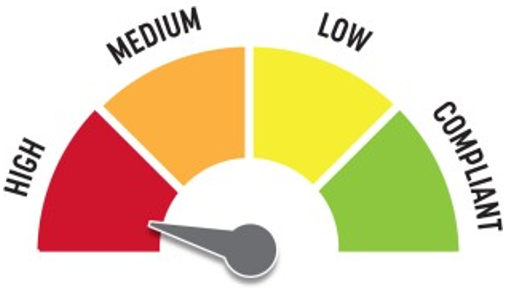 Quick Fix: NoBuilt before ADA: YesVIOLATIONS2010 ADA Standards for Accessible Design Codes: §503.2, §502.3, §503.3There is no curb ramp to provide an accessible route from the access aisle to the accessible path. There is no access aisle.The passenger loading zoning vehicular pull-up space does not meet the minimum dimensions required under the 2010 ADA Standards.RECOMMENDATIONSInstall a curb ramp that is compliant with §406. Install an access aisle adjacent to the vehicle pull-up space that is 60" wide and extends the length of the space.Expand the vehicular pull-up space to be a minimum of 96" wide and 20' long.ID:3074Facility:Senior Citizen CenterLocation: Drop Off AreaSchedule: 2021Estimated Cost: $5,000.00Priority Score 3Quick Fix: NoBuilt before ADA: YesVIOLATIONS2010 ADA Standards for Accessible Design Codes: §403.3The running slope is 6.5% and the cross slope is 3%.RECOMMENDATIONSReconstruct the sidewalk adjacent to the passenger loading zone to ensure that running slope and cross slope do not exceed 2% in any direction.ID:2833Facility:Senior Citizen CenterLocation: E Room HallwaySchedule: 2021Estimated Cost: $100.00Priority Score 5Quick Fix: YesBuilt before ADA: YesVIOLATIONS2010 ADA Standards for Accessible Design Codes: §307.2The fire extinguisher protrudes 4.5" into the circulation space at 33" above the floor.RECOMMENDATIONSRecess the fire extinguisher so it protrudes a maximum of 4", lower it so the bottom edge is 27" maximum above the floor, or place a cane detectable object beneath it.ID:2812Facility:Senior Citizen CenterLocation: Entrance Unisex RestroomSchedule: 2021Estimated Cost: $100.00Priority Score 5Quick Fix: YesBuilt before ADA: YesVIOLATIONS2010 ADA Standards for Accessible Design Codes: §604.7The toilet paper dispenser is located out of the accessible reach range.RECOMMENDATIONSRemount the toilet paper dispenser to 7” minimum and 9” maximum in front of the water closet measured to the centerline of the dispenser.The outlet of the dispenser shall be 15” minimum and 48” maximum above the floor and shall not be located behind.ID:2813Facility:Senior Citizen CenterLocation: Entrance Unisex RestroomSchedule: 2021Estimated Cost: $100.00Priority Score 5Quick Fix: YesBuilt before ADA: YesVIOLATIONS2010 ADA Standards for Accessible Design Codes: §609.3The space between the grab bar and the toilet seat cover dispenser is 4".RECOMMENDATIONSRelocate the toilet seat covers to a location that is at least a distance of 12" or greater away from the grab bar.ID:2809Facility:Senior Citizen CenterLocation: Entrance Unisex RestroomSchedule: 2021Estimated Cost: $500.00Priority Score 5Quick Fix: YesBuilt before ADA: YesVIOLATIONS2010 ADA Standards for Accessible Design Codes: §604.5.1The side grab bar is located 11.5" from the rear wall.RECOMMENDATIONSRemount the side grab bar 12" maximum from the rear wall and extending 54" minimum from the rear wall.ID:2810Facility:Senior Citizen CenterLocation: Entrance Unisex RestroomSchedule: 2022Estimated Cost: $1,000.00Priority Score 5Quick Fix: NoBuilt before ADA: YesVIOLATIONS2010 ADA Standards for Accessible Design Codes: §604.6The flush control is located on the wall side of the toilet.RECOMMENDATIONSEither make the toilet flush automatically or relocate the flush control to be operated on the open side of the toilet.ID:2811Facility:Senior Citizen CenterLocation: Entrance Unisex RestroomSchedule: 2022Estimated Cost: $1,000.00Priority Score 5Quick Fix: NoBuilt before ADA: YesVIOLATIONS2010 ADA Standards for Accessible Design Codes: §604.2The toilet is located 18.5" from the sidewall.RECOMMENDATIONSReposition the toilet to be within 16" minimum and 18" maximum from the sidewall.ID:4477Facility:Senior Citizen CenterLocation: Entrance Unisex RestroomSchedule: 2022Estimated Cost: $1,000.00Priority Score 5Quick Fix: NoBuilt before ADA: YesVIOLATIONS2010 ADA Standards for Accessible Design Codes: ICC A117.1 §604.5.1The accessible water closet does not have a vertical grab bar.RECOMMENDATIONSInstall an 18" long (minimum) vertical grab bar on the side wall. The grab bar shall be mounted with the bottom located at 39" minimum and 41" maximum above the floor.The centerline of the vertical grab bar shall be located 39" minimum and 41" maximum from the rear wall.ID:2824Facility:Senior Citizen CenterLocation: Entrance Women’s Ambulatory RestroomSchedule: 2021Estimated Cost: $100.00Priority Score 5Quick Fix: YesBuilt before ADA: YesVIOLATIONS2010 ADA Standards for Accessible Design Codes: §604.7The toilet paper dispenser is located out of the accessible reach range.RECOMMENDATIONSRemount the toilet paper dispenser to 7” minimum and 9” maximum in front of the water closet measured to the centerline of the dispenser.The outlet of the dispenser shall be 15” minimum and 48” maximum above the floor and shall not be located behind.ID:2825Facility:Senior Citizen CenterLocation: Entrance Women’s Ambulatory RestroomSchedule: 2021Estimated Cost: $100.00Priority Score 5Quick Fix: YesBuilt before ADA: YesVIOLATIONS2010 ADA Standards for Accessible Design Codes: §604.8.2.2The door of the ambulatory restroom stall swings into the minimum required area.RECOMMENDATIONSReplace the hinges to allow for an outward swing instead of an inward swing.ID:2823Facility:Senior Citizen CenterLocation: Entrance Women’s Ambulatory RestroomSchedule: 2022Estimated Cost: $1,000.00Priority Score 5Quick Fix: NoBuilt before ADA: YesVIOLATIONS2010 ADA Standards for Accessible Design Codes: §604.2The toilet is located 20" from the sidewall.RECOMMENDATIONSReposition the toilet to be within 17" minimum and 19" maximum from the sidewall.ID:2815Facility:Senior Citizen CenterLocation: Entrance Women’s RestroomSchedule: 2021Estimated Cost: $100.00Priority Score 5Quick Fix: YesBuilt before ADA: YesVIOLATIONS2010 ADA Standards for Accessible Design Codes: §604.8.1.2The door to the accessible water closet is not self closing. Either self-closing hinges are not installed on the door or if installed, they are defective.RECOMMENDATIONSInstall or reinstall self-closing hinges on the door to ensure that the door is self-closing per the ADA requirements.ID:2820Facility:Senior Citizen CenterLocation: Entrance Women’s RestroomSchedule: 2021Estimated Cost: $100.00Priority Score 5Quick Fix: YesBuilt before ADA: YesVIOLATIONS2010 ADA Standards for Accessible Design Codes: §604.7The toilet paper dispenser is located out of the accessible reach range.RECOMMENDATIONSRemount the toilet paper dispenser to 7” minimum and 9” maximum in front of the water closet measured to the centerline of the dispenser.The outlet of the dispenser shall be 15” minimum and 48” maximum above the floor and shall not be located behind.ID:2826Facility:Senior Citizen CenterLocation: Entrance Women’s RestroomSchedule: 2021Estimated Cost: $200.00Priority Score 5Quick Fix: YesBuilt before ADA: YesVIOLATIONS2010 ADA Standards for Accessible Design Codes: §307.2The paper towel dispensers protrude 8" into the circulation space at 42.25" above the floor.RECOMMENDATIONSRecess the paper towel dispensers so they protrude a maximum of 4" or place a cane detectable object beneath them.ID:3001Facility:Senior Citizen CenterLocation: Exit Only RampSchedule: 2021Estimated Cost: $1,000.00Priority Score 3Quick Fix: NoBuilt before ADA: YesVIOLATIONS2010 ADA Standards for Accessible Design Codes: §404.2.4.4Although this doorway is only used as an exit, the slope at the door is 3%.RECOMMENDATIONSResurface the entryway to reduce the running slope to a maximum of 2% in all directions.ID:Facility:Senior Citizen CenterLocation: Schedule: Estimated Cost: Priority Score 5Quick Fix: YesBuilt before ADA: YesVIOLATIONS2010 ADA Standards for Accessible Design Codes	§308.2.1RECOMMENDATIONSID:2807Facility:Senior Citizen CenterLocation: Library Conference RoomSchedule: 2021Estimated Cost: $100.00Priority Score 5Quick Fix: YesBuilt before ADA: YesVIOLATIONS2010 ADA Standards for Accessible Design Codes: §307.2The TV protrudes 5" into the circulation space at 58" above the floor.RECOMMENDATIONSRecess the TV so it protrudes a maximum of 4", raise it so the bottom edge is 80" maximum above the floor, or place a cane detectable object beneath it.ID:2806Facility:Senior Citizen CenterLocation: Main EntranceSchedule: 2021Estimated Cost: $2,000.00Priority Score 3Quick Fix: NoBuilt before ADA: YesVIOLATIONS2010 ADA Standards for Accessible Design Codes: §404.2.4.4, §304.2The entrance has a 3.3% slope at the door and 2.8% slope in the turning space.RECOMMENDATIONSReconstruct the entryway and the turning space to reduce the running slope to a maximum of 2% in all directions for a distance of 60".ID:2269Facility:Senior Citizen CenterLocation: Men's Restroom by Thrift ShopSchedule: 2021Estimated Cost: $100.00Priority Score 5Quick Fix: YesBuilt before ADA: YesVIOLATIONS2010 ADA Standards for Accessible Design Codes: §307.2The paper towel dispenser protrudes 9" into the circulation space at 48" above the floor.RECOMMENDATIONSRecess the paper towel dispenser so it protrudes a maximum of 4" or place a cane detectable object beneath it.ID:2270Facility:Senior Citizen CenterLocation: Men's Restroom by Thrift ShopSchedule: 2021Estimated Cost: $100.00Priority Score 0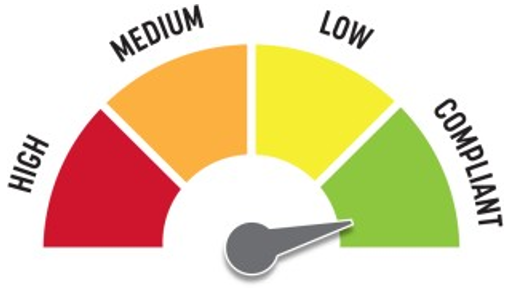 Quick Fix: YesBuilt before ADA: YesVIOLATIONS2010 ADA Standards for Accessible Design Codes: General GuidanceThe toilet paper dispenser is rotated 90 degrees.RECOMMENDATIONSFor the purposes of achieving greater accessibility and Human Centric Design, rotate the toilet paper dispenser 90 degrees to the right.ID:2272Facility:Senior Citizen CenterLocation: Men's Restroom by Thrift ShopSchedule: 2021Estimated Cost: $100.00Priority Score 5Quick Fix: YesBuilt before ADA: YesVIOLATIONS2010 ADA Standards for Accessible Design Codes: §604.8.1.2The door to the accessible water closet is not self closing. Either self-closing hinges are not installed on the door or if installed, they are defective.RECOMMENDATIONSInstall or reinstall self-closing hinges on the door to ensure that the door is self-closing per the ADA requirements.ID:2273Facility:Senior Citizen CenterLocation: Men's Restroom by Thrift ShopSchedule: 2022Estimated Cost: $1,000.00Priority Score 5Quick Fix: NoBuilt before ADA: YesVIOLATIONS2010 ADA Standards for Accessible Design Codes: §605.2The urinals are 24" above the floor.RECOMMENDATIONSLower at least one of the urinals to a maximum height of 17" above the floor.ID:2829Facility:Senior Citizen CenterLocation: Office HalfwaySchedule: 2021Estimated Cost: $100.00Priority Score 5Quick Fix: YesBuilt before ADA: YesVIOLATIONS2010 ADA Standards for Accessible Design Codes: §307.2The AED protrudes 7" into the circulation space at 48" above the floor.RECOMMENDATIONSRecess the AED so it protrudes a maximum of 4", lower it so the bottom edge is 27" maximum above the floor, or place a cane detectable object beneath it.ID:2832Facility:Senior Citizen CenterLocation: Pool RoomSchedule: 2021Estimated Cost: $100.00Priority Score 8Quick Fix: YesBuilt before ADA: YesVIOLATIONS2010 ADA Standards for Accessible Design Codes: §308.2.1The telephone is outside of the unobstructed forward reach range at 58" above the floor.RECOMMENDATIONSLower the telephone by 10" to meet the accessible reach range of 48" maximum above the floor.ID:2831Facility:Senior Citizen CenterLocation: ThermostatsSchedule: 2021Estimated Cost: $200.00Priority Score 8Quick Fix: YesBuilt before ADA: YesVIOLATIONS2010 ADA Standards for Accessible Design Codes: §308.2.1The thermostats are outside of the unobstructed forward reach range at 65" above the floor.RECOMMENDATIONSLower the thermostats by 17" to meet the accessible reach range of 48" maximum above the floor.ID:2827Facility:Senior Citizen CenterLocation: Thrift Store Changing RoomSchedule: 2022Estimated Cost: $1,000.00Priority Score 5Quick Fix: NoBuilt before ADA: YesVIOLATIONS2010 ADA Standards for Accessible Design Codes: §304.3The changing room is 32" wide, which is not wide enough to allow accessibility to persons with disabilities.RECOMMENDATIONSRelocate the partition to widen the changing room to allow for a circular or T-shaped turning space. The circular space shall be at least 60" in diameter.The T-shaped space shall be within 60" square minimum with arms and base 36" wide minimum. Each arm shall be clear of obstructions 12" minimum in each direction and the base shall be clear of obstructions 24" minimum.ID:2828Facility:Senior Citizen CenterLocation: Thrift Store Drinking FountainSchedule: 2022Estimated Cost: $1,000.00Priority Score 6Quick Fix: NoBuilt before ADA: YesVIOLATIONS2010 ADA Standards for Accessible Design Codes: §211.2, §602.4There is only one drinking fountain provided and the spout is 37" above the floor.RECOMMENDATIONSInstall an additional drinking fountain at a maximum spout height of 36" above the floor.ID:2814Facility:Senior Citizen CenterLocation: Women's RestroomSchedule: 2021Estimated Cost: $100.00Priority Score 6Quick Fix: YesBuilt before ADA: YesVIOLATIONS2010 ADA Standards for Accessible Design Codes: §404.2.8.1The time required for the door to shut is 3.3 seconds.RECOMMENDATIONSAdjust the closing speed to a minimum of 5 or more seconds.